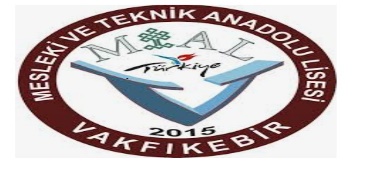 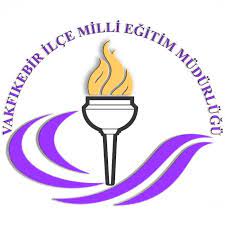 PROJE OKULUMUZVAKFIKEBİR    MESLEKİ VE TEKNİK ANADOLU LİSESİ                      BURSLARIMIZ         LGS PUANINA GÖRE İLK ONA GİREN ÖĞRENCİLERİMİZE;  OKULDA EĞİTİM DEVAM ETTİĞİ SÜRECE HER AY BURS VERİLECEKTİR. AKADEMİK OLARAK BAŞARISIZ OLANLARIN (BAŞARI PUANI 50’NİN ALTINA DÜŞEN VE 2 DERS ve FAZLASI  ZAYIF OLAN) BURSU KESİLECEKTİR.